Муниципальное бюджетное общеобразовательное учреждениелицей-интернат имени Мустафы ОнджеляБугульминского муниципального района Республики ТатарстанМастер-класс«Определение качества продуктов питания при помощи простых методов химического анализа и тестовых средств»Автор: учитель биологиивысшей квалификационной категорииМБОУ лицея-интерната им. Мустафы ОнджеляБугульминского муниципального района РТБагаув Эдуард АрслангалиевичБугульма 2019Место проведения: МБОУ лицей-интернат имени Мустафы Онджеля Бугульминского района Республики Татарстан.Дата проведения: 21.03.2019 г.Целевая аудитория: учителя биологии и химии, учащиеся 8 класса.Описание мастер-класса.Мастер-класс проводился для учителей биологии и химии. Учащиеся 8 класса при помощи простых методов химического анализа и тестовых систем определили качество наиболее распространённых пищевых продуктов: рыбы, мяса, молока, овощей и фруктов. Продукты были взяты в школьной столовой, приобретены в торговых центрах города и на городском рынке. Учащиеся были разделены на 4 группы. Каждая группа выполняла анализ определённых продуктов в течение 15-20 минут. Каждый ученик в группе проводил 1-2 опыта. В конце занятия бригадиры групп отчитались о проделанной работе и рассказали о качестве изученных продуктов. Учащимися и учителями была проведена рефлексия мероприятия.Цель: познакомить учителей биологии и химии, учащихся 8 класса с доступными   методами определения качества продуктов питания.Задачи:освоить методики определения качества пищевых продуктов при помощи простых методов химического анализа и тестовых средств фирмы «Крисмас» г. Санкт-Петербург;оценить качество некоторых пищевых продуктов из школьной столовой, торговых центров города и рынка.Методы:наблюдение;сравнение;эксперимент.Оборудование: тест-системы для экспресс-анализа мяса и субпродуктов «Свежесть мяса», «Свежесть рыбы», «Свежесть молока», «Контроль соды в молоке», «Нитрат-тест» для определения содержания нитратов в продуктах питания и водных средах г. Санкт-Петербург; ящики для лабораторного оборудования и продуктов питания; ножницы; штативы для пробирок; пробирки; стаканчики (150 мл); мерные цилиндры (50 – 200 мл); воронки; стеклянные палочки; пипетки; скальпели; фильтровальная бумага; чашки Петри; универсальная индикаторная бумага рН 0-12; пинцеты; пакетированное молоко компании «ПРОСТО МОЛОКО» г. Бугульма РТ; бутылочное молоко «Вкусняев» производитель ООО «Алабуга Соте» г. Елабуга РТ ; два образца молока, приобретённые с рук  на рынке г. Бугульма РТ; горбуша и минтай из школьной столовой; горбуша, минтай и сельдь дальневосточная,  приобретённые на рынке г. Бугульма РТ; мясо из школьной столовой; мясо, приобретённое на рынке г. Бугульма РТ; мясные блинчики фирмы «Onet As» производства Турции; яблоко из школьной столовой, три сорта яблок, купленных на рынке г. Бугульма РТ; два сорта груш, купленных на рынке г. Бугульма РТ, перец красный и жёлтый производства Турции, купленный на городском рынке г. Бугульма; два сорта огурцов производства г. Туймазы, купленные на рынке г. Бугульма РТ; два сорта томатов производства Турция, купленные на рынке г. Бугульма РТ; компьютер; проектор; фотоаппарат.Реактивы: кипячёная или дистиллированная вода, раствор йода 1%, перекись водорода, бромтимоловый синий, йодокрахмальный реактив, этиловый спирт.Структура (этапы) мастер-класса.Подготовительный этап.Организационный этап (5 минут). Выполнение работы (20 минут).Подведение результатов работы (15 минут).Рефлексия (5 минут).Подготовительный этап.На подготовительном этапе были проведены следующие мероприятия:изучена доступная литература по теме мастер-класса;были закуплены и подготовлены продукты для анализа;подготовлено лабораторное оборудование и тест-системы для экспресс анализов;составлены инструктивные карты по выполнению химического анализа и работе с тест-системами; подготовлены реактивы;подготовлены рабочие места для работы учащихся и учителей.подготовлены шаблоны отчётов о качестве продуктов.Организационный этап.Питание – важнейшая физиологическая потребность человека. Пища является строительным материалом и источником энергии. Ещё Гиппократ говорил: «Мы – то, что мы едим». Поэтому очень важно, чтобы человек питался полноценной пищей. За последние несколько десятилетий пищевые предпочтения и пищевой рацион Россиян сильно изменились. Традиционные продукты питания становятся невостребованными. Прилавки продуктовых магазинов и рынков изобилуют разнообразной продукцией со всего мира. Для нас стали обычными мясо и рыба из Америки и Европы, овощи и фрукты из Турции, Польши, Бразилии. Мы редко задумываемся, а насколько они полезны.Сегодня мы с вами попробуем изучить качество основных пищевых продуктов, используя простые методы химического анализа, которые можно применять в быту и тест-системы экспресс анализов фирмы «Крисмас». Для этого мы разделимся на четыре экспертные группы. Группа №1 будет проводить анализ качества рыбы. Для анализа мы возьмём 5 образцов: горбушу и минтай из школьной столовой, горбушу, минтай и дальневосточную сельдь, купленные на рынке г. Бугульма.Группа №2 будет проводить анализ качества мяса. Для анализа мы возьмём 3 образца: говядину из школьной столовой, говядину, купленную на рынке г. Бугульма и блинчики (мясной наполнитель) фирмы «Onet As» производства Турции.Группа №3 будет проводить анализ качества молока. Для анализа мы возьмём 4 образца: пакетированное молоко из школьной столовой компании «ПРОСТО МОЛОКО» г. Бугульма РТ; бутылочное молоко «Вкусняев» производитель ООО «Алабуга Соте» г. Елабуга РТ; два образца молока, приобретённые с рук  на рынке г. Бугульма РТ.Группа №4 будет проводить анализ качества овощей и фруктов. Для анализа мы возьмём 4 сорта яблок, 2 сорта груш, 2 сорта перца, 2 сорта огурцов, 2 сорта томатов.Каждая группа проведёт анализ качества продуктов и в конце занятия представит полученные результаты.Выполнение работы.Работа экспертной группы №1 «Изучение свежести рыбы».Рыба и рыбопродукты  очень полезны для человеческого организма. Мясо рыбы отличается высокой пищевой ценностью, поэтому рыбные блюда широко используются в повседневном рационе, в детском и диетическом питании.Полезность рыбы обусловлена прежде всего содержанием полноценного белка. Белки мяса рыб легко усваиваются организмом человека за 2 -3 часа.Ученики изучили свежесть рыбы по водородному показателю. Для этого было изучено пять образцов:горбуша из школьной столовой;горбуша, купленная на рынке;минтай из школьной столовой;минтай купленный на рынке;сельдь дальневосточная, купленная на рынке.Определение свежести рыбы проводилось при помощи тест-системы для экспресс-анализа «Свежесть рыбы».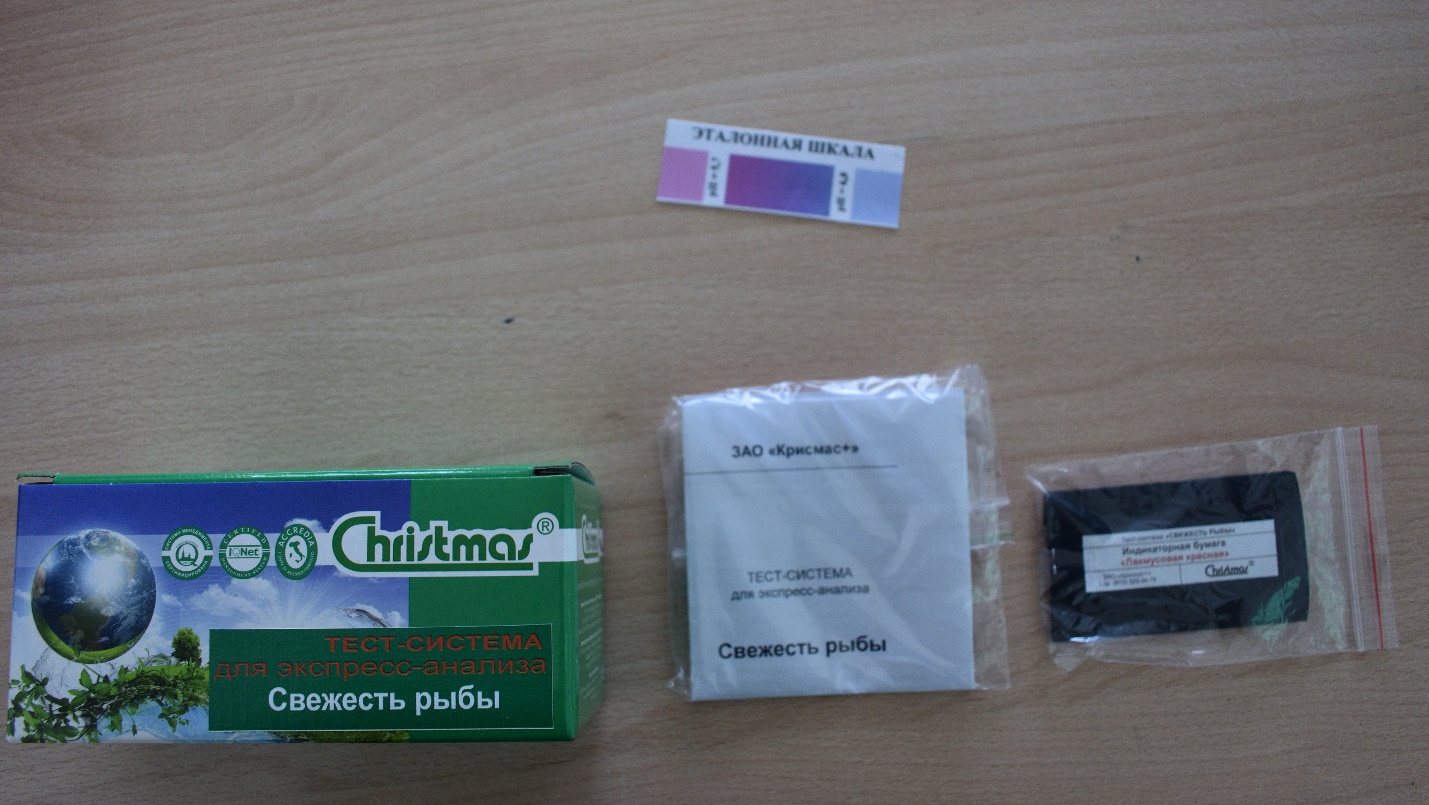 Мышечная ткань свежей рыбы имеет слабокислую реакцию (рН 6,5-6,8) При хранении рыбы в мышечном волокне под действием ферментов со временем происходит химический распад белков и накопление промежуточных и конечных продуктов их распада. Продуктами распада являются соединения с азотом, в процессе хранения изменяется рН среды, она становится больше 6,9. Выполнение определенияПроизвели лезвием ножа неглубокий надрез в мышечной ткани рыбы.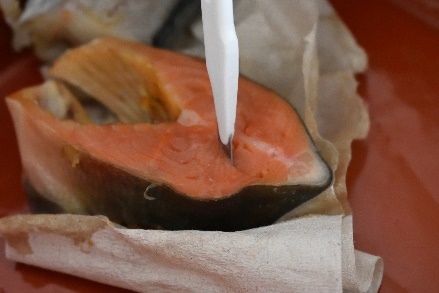 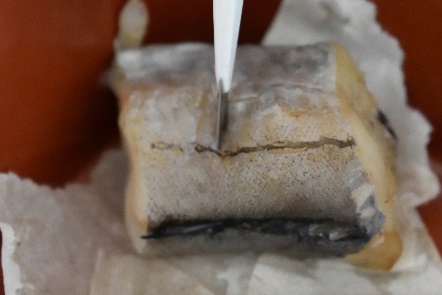 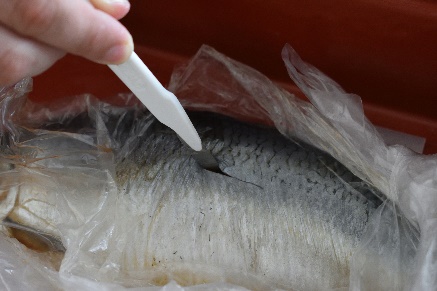 Смочили прокипячённой водой из пипетки полоску индикаторной бумаги и затем вложили в свежий надрез рыбы, прижимая её стеклянной палочкой к мышечной ткани.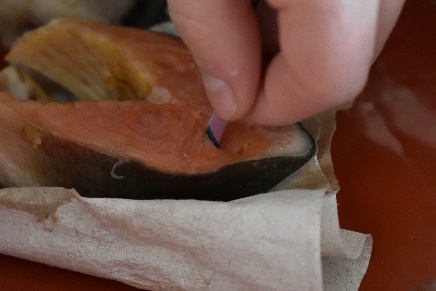 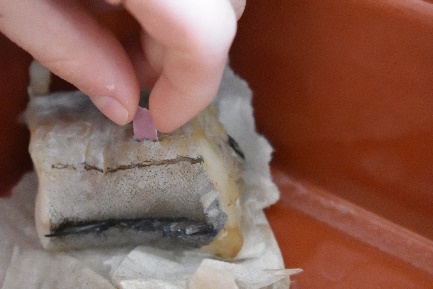 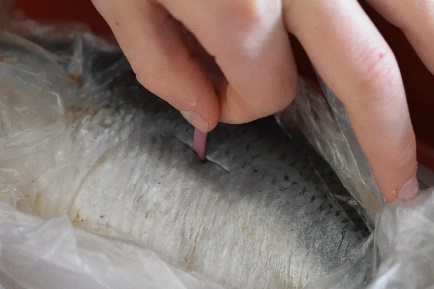 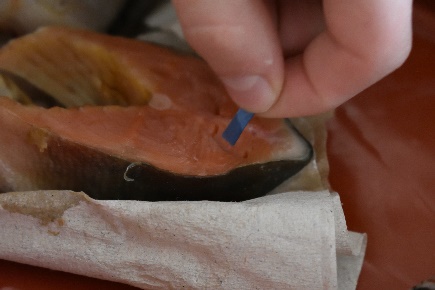 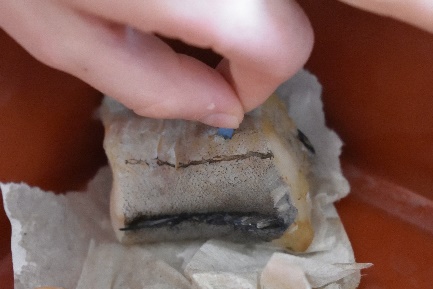 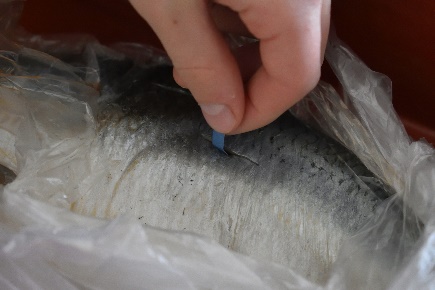 Через 10 минут наблюдали изменение окраски полосок индикаторной бумаги. В зависимости от окрашивания полосок индикаторных бумаг принимается решение о результате пробы.Оценка результатовРезультаты анализа.Работа экспертной группы №2 «Изучение качества мяса».Мясо в питании человека присутствует в древних времен, согласно исследованиям антропологов, именно этот продукт позволил нам стать существами разумными. Это связано с тем, что значение мяса в питании человека заключается в поставках незаменимых аминокислот, которые оказывают влияние на развитие головного мозга.Для анализа качества мяса были взяты 3 пробы – мясо из школьной столовой, мясо с рынка и мясо из мясных блинчиков фирмы «Onet As» производства Турции. Для определения свежести мяса и субпродуктов было проведено три опыта:проба Андриевского (визуальная оценка экстракта мясопродукта);определение рН водного экстракта мяса (фарша) и субпродуктов;определение крахмалосодержащего наполнителя в мясных полуфабрикатах (проба на крахмал).Проба Андриевского (визуальная оценка экстракта мясопродукта).Проба Андриевского – общепринятый метод быстрой и простой оценки доброкачественности мяса (фарша), субпродуктов по времени фильтрации мясного экстракта и внешнему виду фильтрата. Включает две стадии: приготовление водного экстракта и его визуальную оценку.Выполнение определенияВзвесили на весах в полимерном стакане примерно 5 г измельчённого мяса (фарша) или субпродукта (около 1 чайной ложки).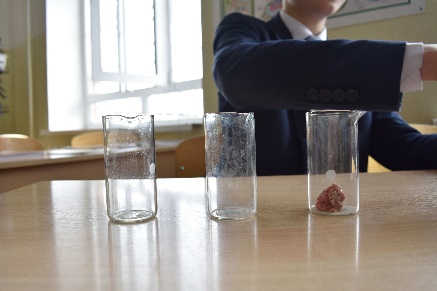 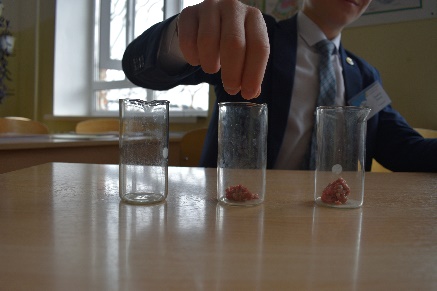 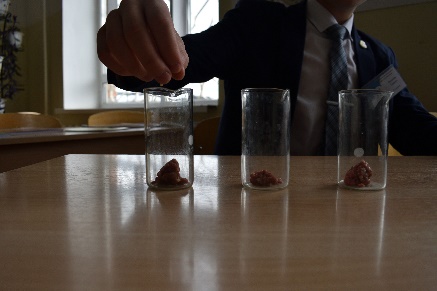 Прибавили 50 мл воды, настаивали в течение 30 минут при периодическом перемешивании палочкой.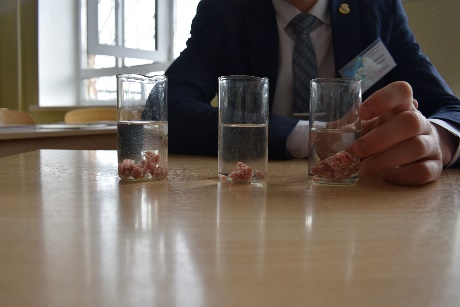 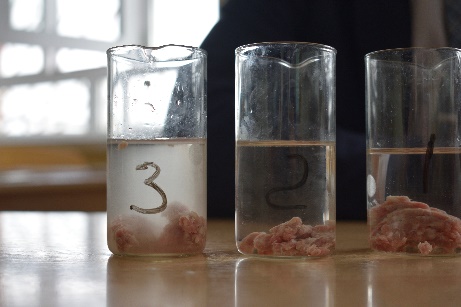 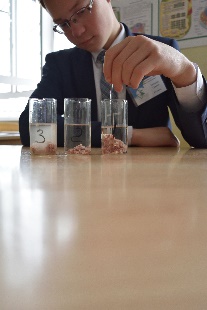 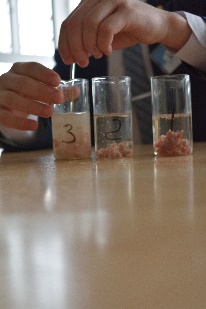 Отфильтровали экстракты через бумажные фильтры в стеклянные стаканы.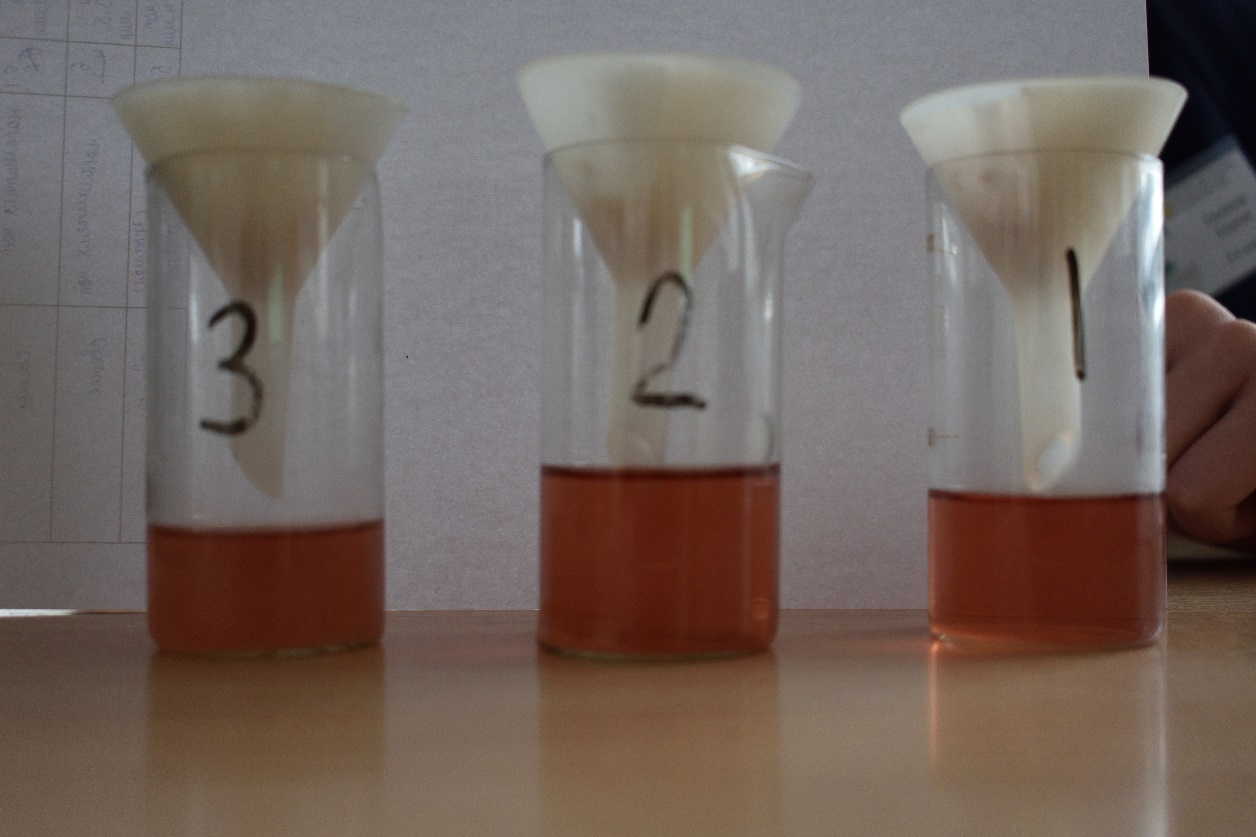 Определили время фильтрования и провели визуальную оценку фильтрата.Оценка результатов.Если экстракт (50 мл) фильтруется через бумажный фильтр в течение 3-5 минут, и фильтрат в результате – прозрачный розовый, то мясо считается свежим.Если экстракт обладает большой вязкостью, фильтруется медленно (более 5 минут) и фильтрат получается мутный, то мясо считается недоброкачественным. Результаты анализа.Определение рН водного экстракта мяса (фарша) и субпродуктов.В мясе при начальной стадии хранения происходит энергичное расщепление углеводов под действием ферментов амилазы и мальтазы и накопление молочной кислоты, в результате которого изменяется реакция среды в мясе до слабокислой.Нормальная реакция активной среды рН для доброкачественного мяса не превышает 6,2. Мясо здоровых животных, начавшее подвергаться разложению (гниению) изменяет реакцию среды в сторону нейтральной. Такое мясо приобретает рН 6,4-6,8 и выше в зависимости от степени накопления продуктов распада белков.Выполнение определенияПриготовили мясной экстракт.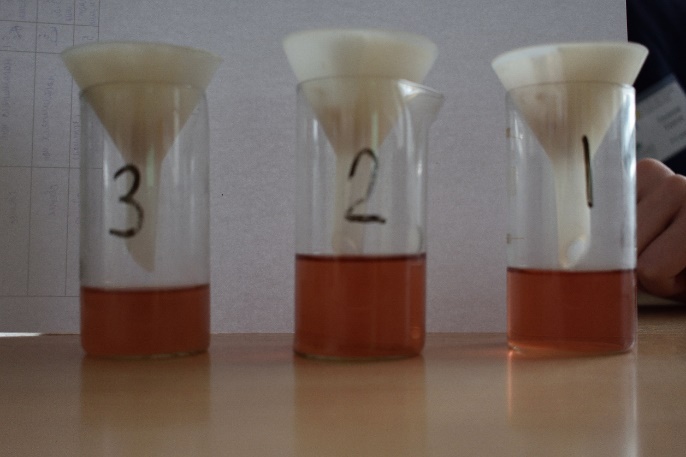 Извлекли одну индикаторную тест-полоску «Линкольн рН» из упаковки и опустили пинцетом в фильтрат мясного экстракта на 1-2 секунды.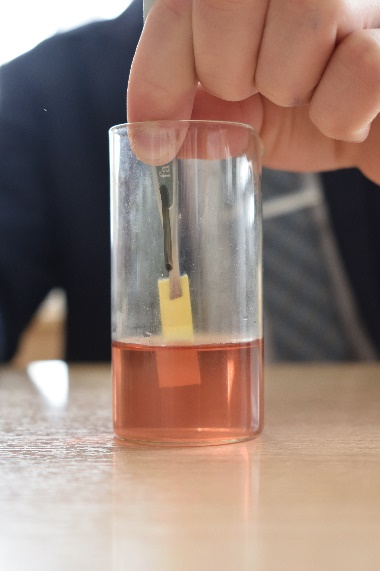 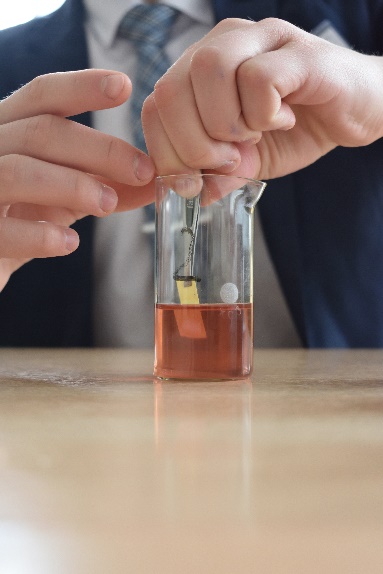 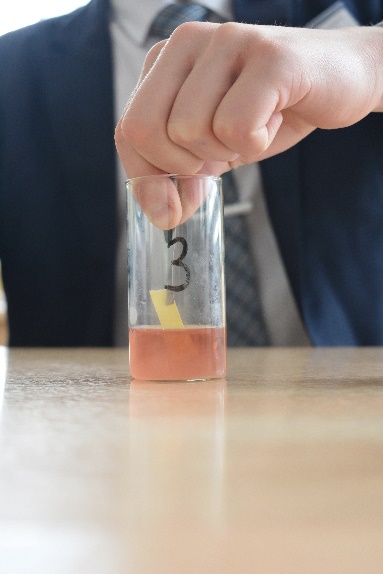 Извлекли тест-полоску из жидкости и расположили на белом листе бумаги. Выдержали 30 секунд.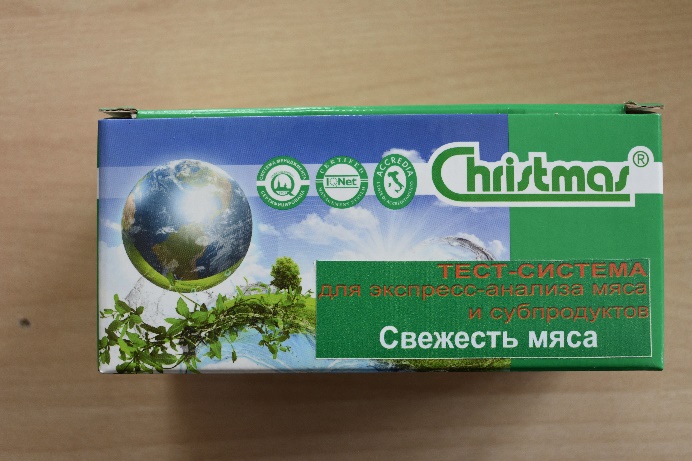 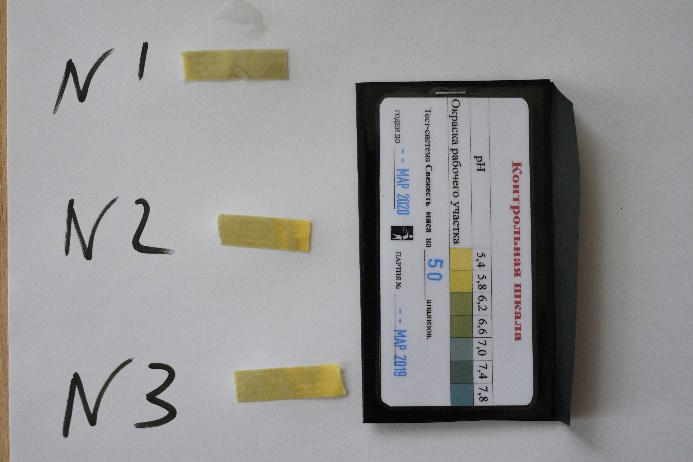 Сравнили окраску тест-полоски с окраской полос цветной шкалы.Оценка результатов.За результат анализа принимается значение рН, соответствующее ближнему по окраске образцу шкалы.Результаты анализаОпределение крахмалосодержащего наполнителя в мясных полуфабрикатах (проба на крахмал)Для контроля за пищевой технологией проводится определение крахмалсодержащего наполнителя (хлеба, каши, картофеля и др.) в мясных полуфабрикатах. Добавление крахмалсодержащего наполнителя определённого вида может быть предусмотрено технологией приготовления продуктов.Метод определения основан на поглощении йода амилазой, входящей в состав крахмала с образованием адсорбционного соединения синего цвета, переходящего к другому оттенку в зависимости от состава наполнителя.Выполнение определенияПриготовили водный экстракт мясного полуфабриката. Отобрали в пробирку пипеткой 1 мл отстоявшегося исследуемого экстракта. Добавили 5-6 мл воды и перемешали. Добавили 2-3 капли раствора йода. Раствор в пробирке перемешали встряхиванием.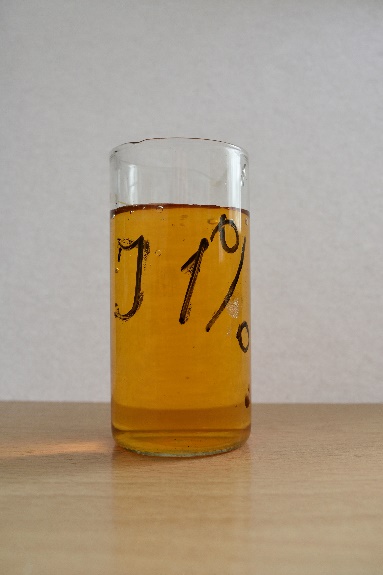 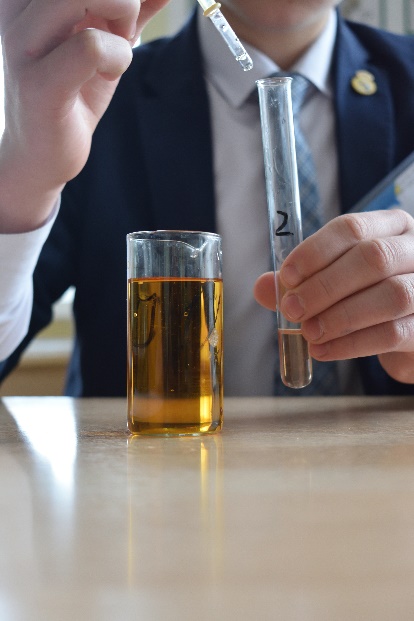 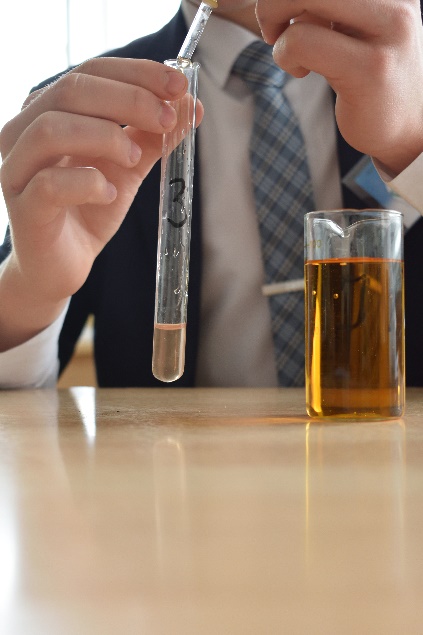 Наблюдали за изменением окраски раствора.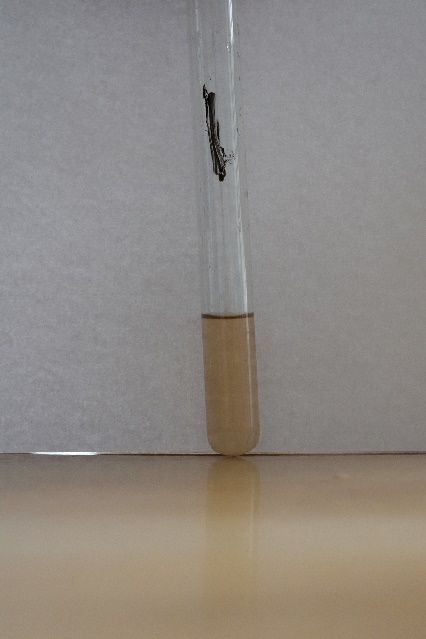 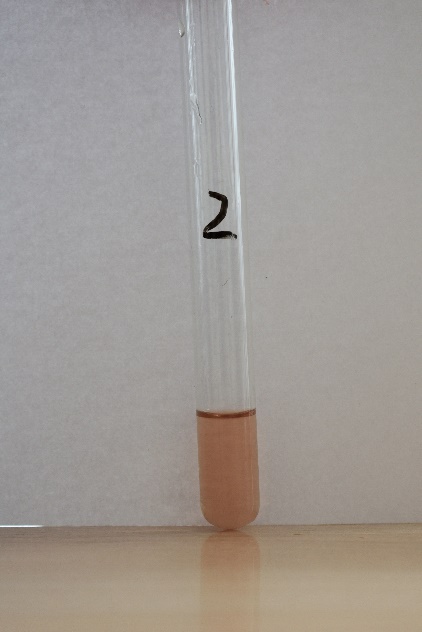 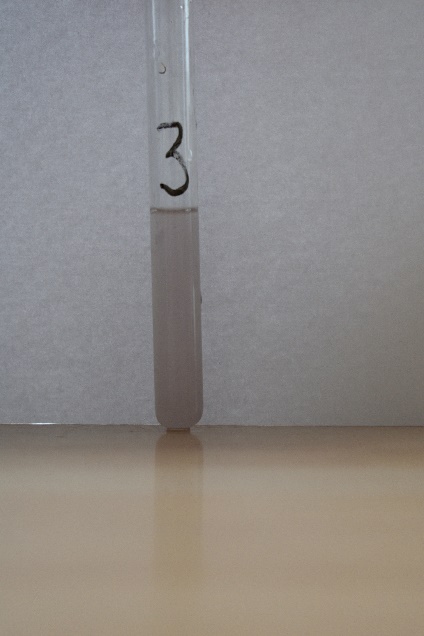 Оценка результатовЕсли раствор в пробирке приобретает интенсивно синюю окраску, переходящую при избытке раствора йода в зелёную, это указывает на наличие в мясном полуфабрикате крахмалсодержащего наполнителя типа хлеба.Если раствор приобретает лиловую окраску, это указывает на наличие в мясном полуфабрикате картофеля.Если раствор окрашивается в синеватый цвет, переходящий при избытке раствора йода в грязноватый зелёно-жёлтый, это указывает на наличие в мясном полуфабрикате каши.Результаты анализаРабота экспертной группы №3 «Изучение качества молока».При оценке качества молока важное значение имеют взаимосвязанные показатели, характеризующие кислотность молока и его пригодность к дальнейшим технологиям переработки, в частности, к сбраживанию и нагреванию (термообработке).Определение термоустойчивости молока (алкогольная проба).Метод основан на воздействии этилового спирта на белки молока, которые полностью или частично денатурируют (свёртываются) при смешивании равных объёмов молока и спирта. Этот метод применяется для определения качества молока и сливок. Определение термоустойчивости по алкогольной пробе проводят при температуре 18-22 °С.Выполнение определенияНалили в сухие чашки Петри пипеткой по 3 мл молока.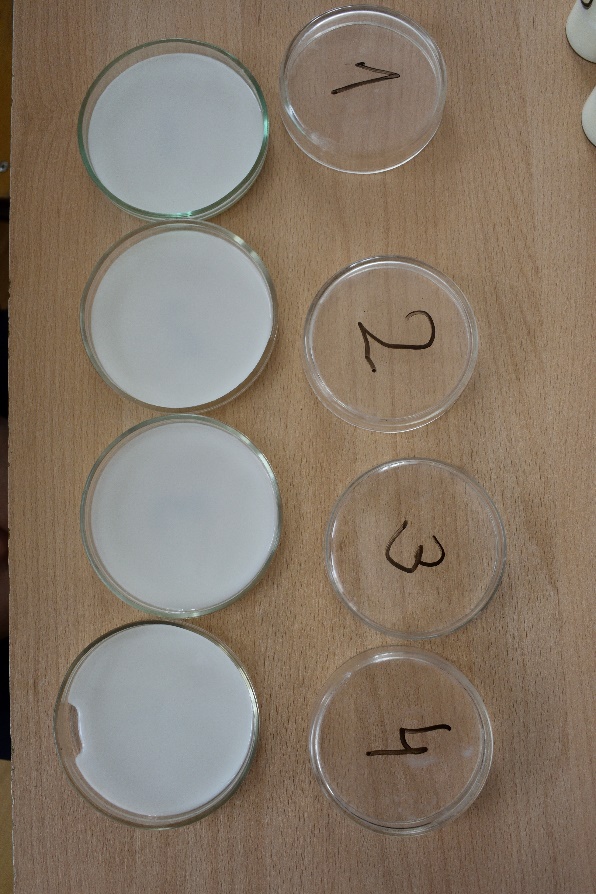 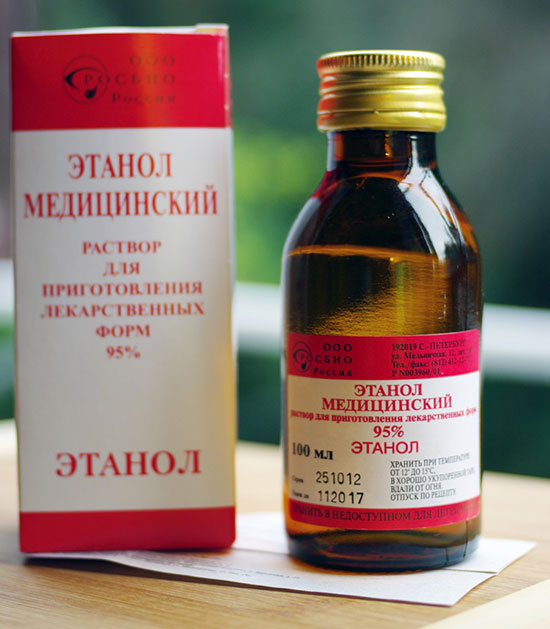 Добавили другой пипеткой по 3 мл раствора этилового спирта. Взболтали смесь круговыми движениями. 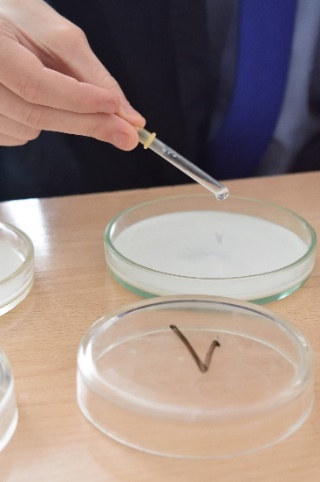 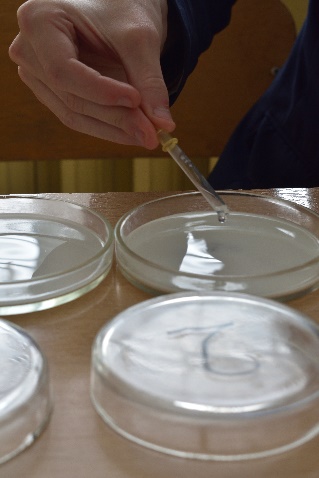 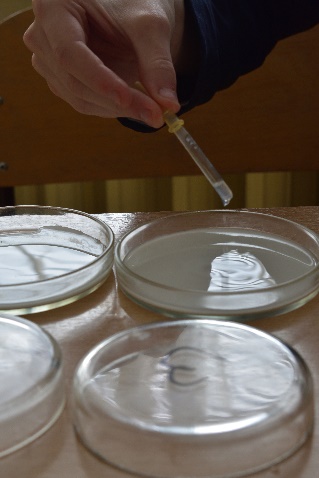 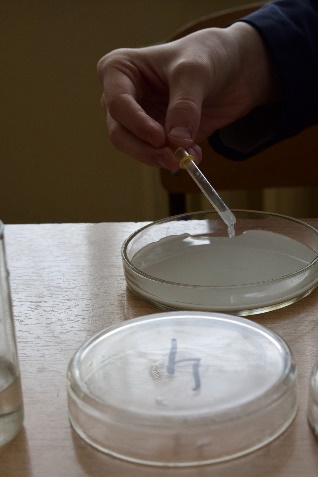 Через 2 минуты наблюдали за появлением хлопьев в смеси.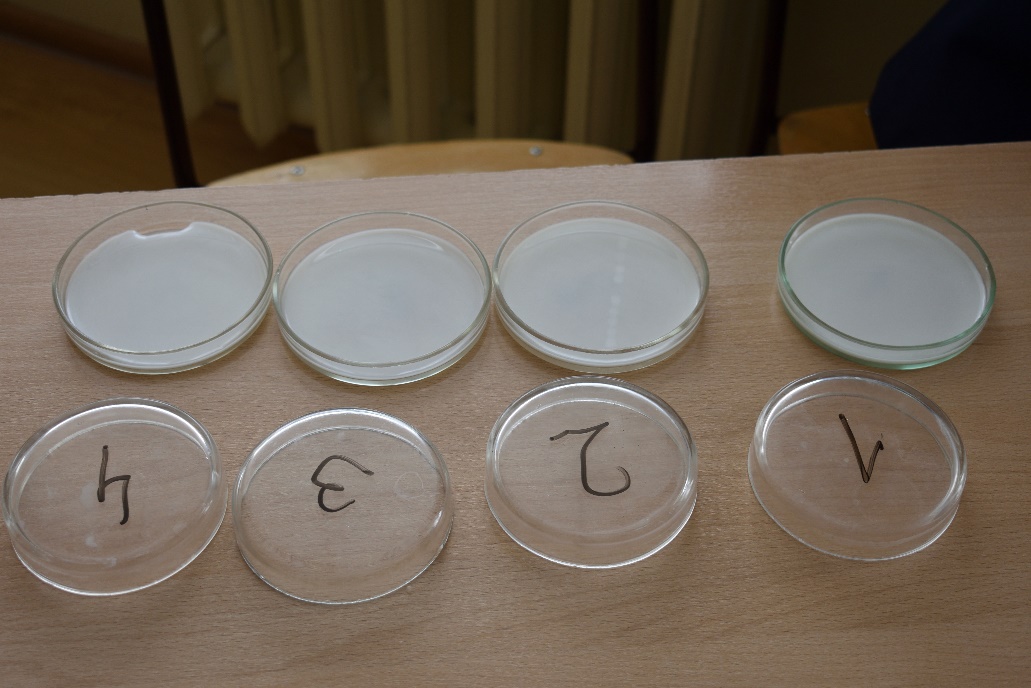 Оценка результатов.Если на дне чашки Петри при стекании анализируемой смеси молока со спиртом не появились хлопья, считается, что молоко выдержало алкогольную пробу.Если в молоке появились тонкие хлопья – кислотность молока составляет 19-20 °Т, т.е. в пределах естественной кислотности.Если в молоке появляются крупные хлопья – кислотность молока составляет около 20-22 °Т, т.е. молоко имеет повышенную (приобретённую) кислотность.Результаты анализа.Определение рН молокаДанный метод пригоден для исследования сырого (заготовляемого), пастеризованного и стерилизованного молока, а также сливок. Определение проводится с применением тест-полос «Молконт рН 5,3-7,0».Выполнение определения.Молоко при температуре 20-22 °С тщательно перемешали и налили в стаканы 50 мл.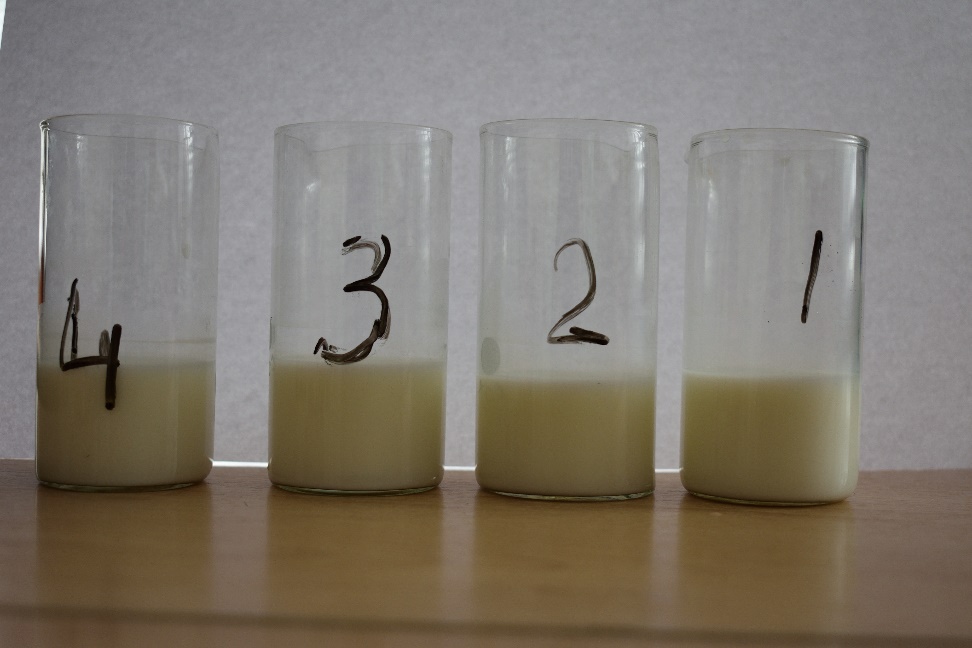 Извлекли одну индикаторную полоску из упаковки и опустили индикаторной зоной в молоко, не касаясь стенок и дна стакана, на 1-3 секунды.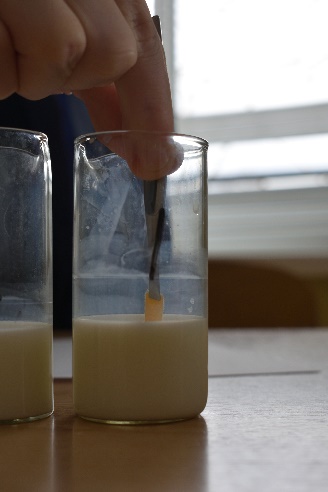 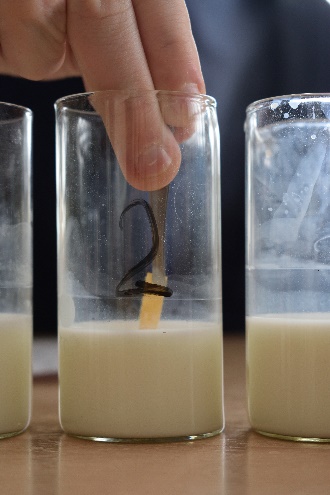 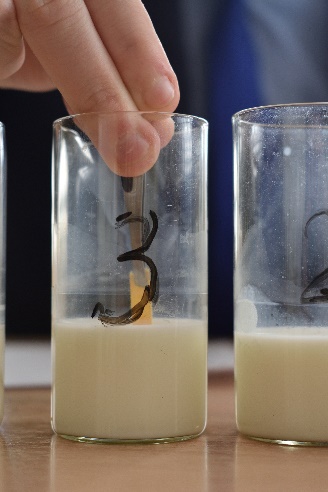 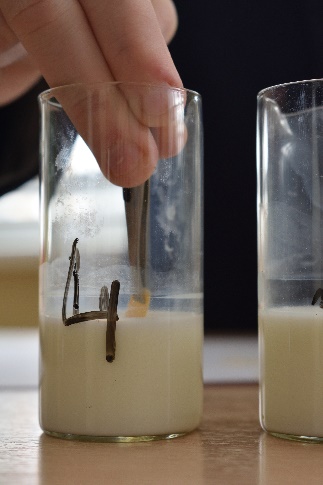 Извлекли индикаторную полоску из молока. Положили полоску на белый лист бумаги индикаторными зонами вверх и выдержали 30 секунд. Определили  рН молока по цветовой шкале, сравнивая окраску индикаторных зон полоски с окраской полос цветовой шкалы.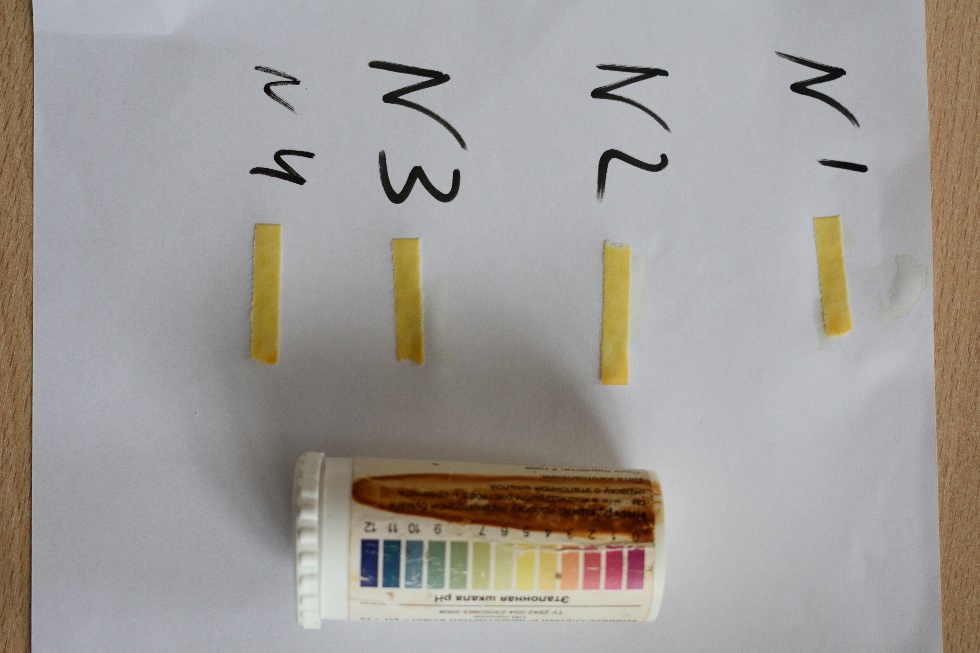 Оценка результатов.Для свежего молока характерна кислотность 16-18 °Т. (°Т - градусы Тернера).Свежее натуральное молоко с повышенной (например, до 19 °Т) естественной кислотностью пригодно для производства кисломолочных продуктов и сыра.Молоко с повышенной приобретённой кислотностью (более 20 °Т) не принимается для промышленной переработки, так как при нагревании молоко кислотностью 25 °Т свёртывается.Результаты анализа.Определили ориентировочное значение титруемой кислотности (°Т).Определение примеси соды в молокеСода может быть добавлена в молоко для того, чтобы скрыть его повышенную кислотность или замедлить скорость скисания. Нейтрализуя молочную кислоту, сода не задерживает развитие гнилостных микроорганизмов и способствует разрушению витамина С.Определение проводится с помощью индикатора бромтимолового синего. Индикатор меняет окраску при разных рН среды:рН 5,3-6,0 – лимонная,рН 6,9-7,0 – зелёная,рН 7,2-7,4 – сине-зелёная,рН 7,6 – синяя.Выполнение определения.Налили в пробирку 5 мл молока.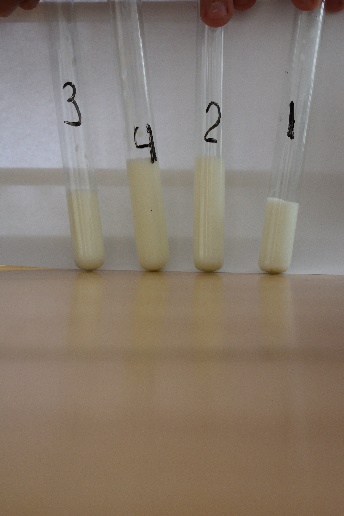 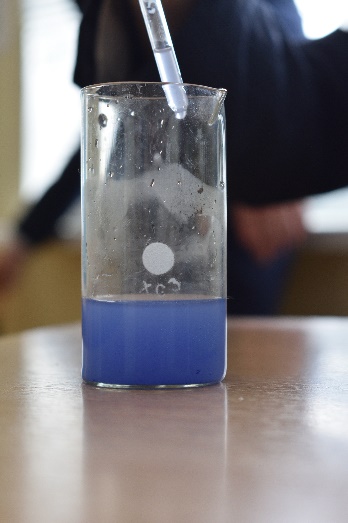 Добавили осторожно по стенке пробирки 7-8 капель раствора бромтимолового синего без встряхивания.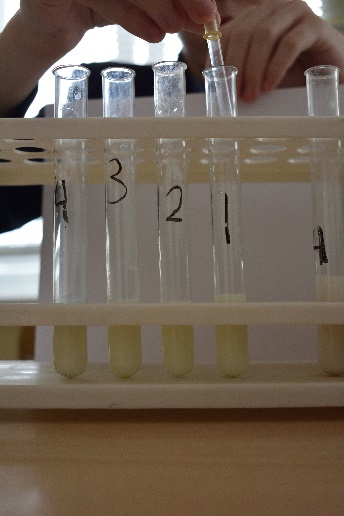 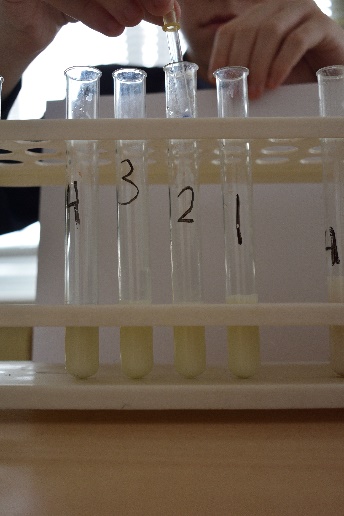 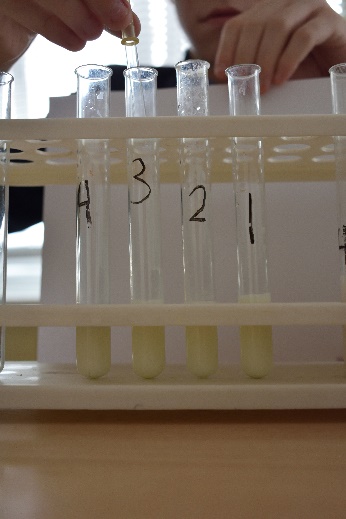 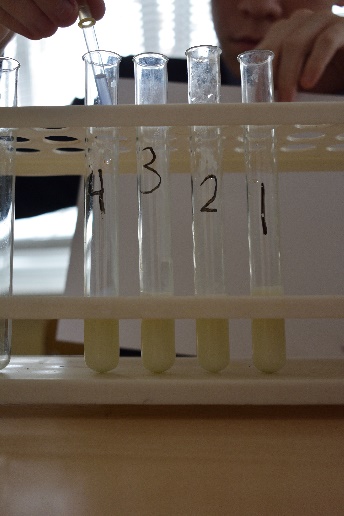 Через 1 минуту наблюдали за изменением окраски молока.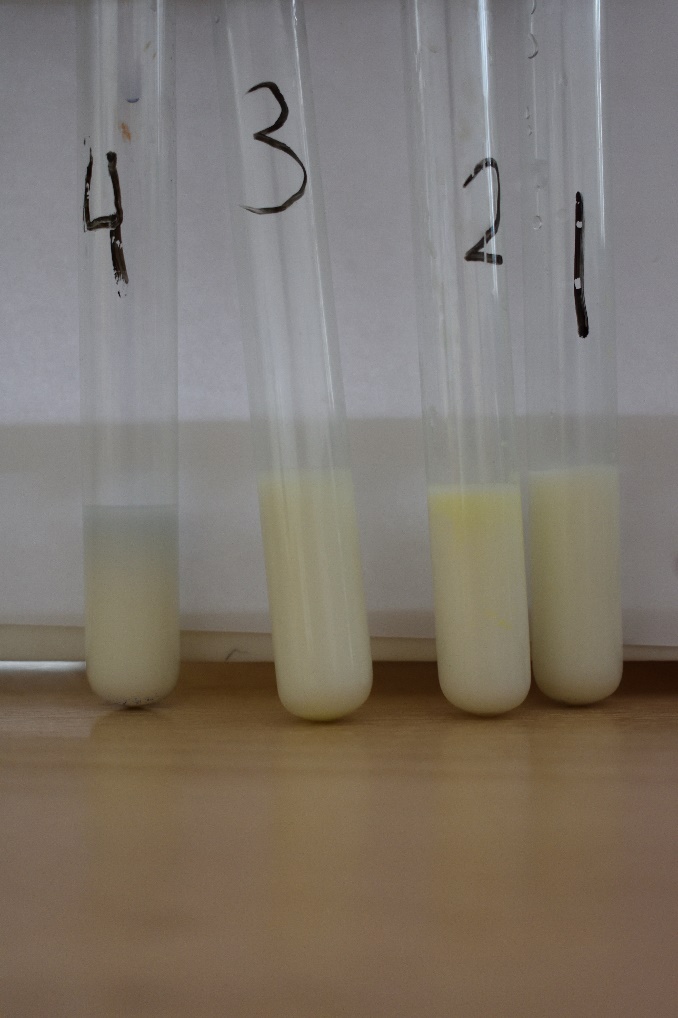 Оценка результатов.Жёлтая окраска указывает на отсутствие соды в молоке.Окраска от зелёного до тёмно-зелёного или синего свидетельствует о присутствии соды в молоке.Результаты анализа.Определение примеси крахмала в молокеКрахмал в молоко может быть добавлен с целью сокрытия разбавления его водой. Это объясняется тем, что при добавлении крахмала в молоко его плотность повышается.Метод определения – визуально-колориметрический, тестовый, основан на поглощении йода полисахаридом амилазой, входящей в состав крахмала, с образованием адсорбированного соединения синего цвета.Выполнение определения.Налили в пробирку кипячёное, охлаждённое до комнатной температуры молоко примерно до 0,5 объёма. Добавили пипеткой 3-4 капли раствора йода.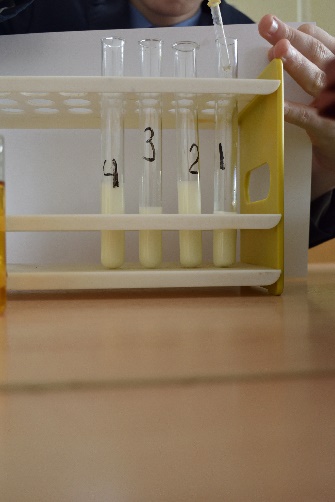 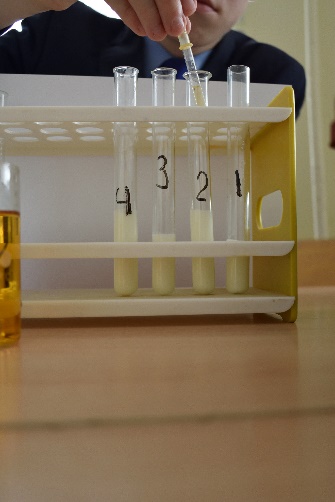 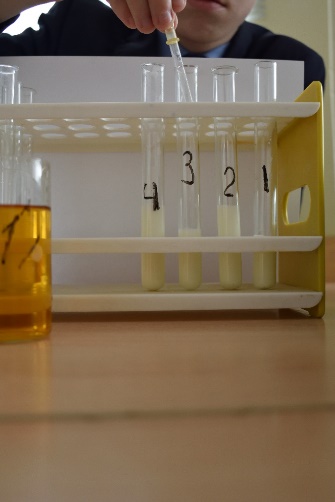 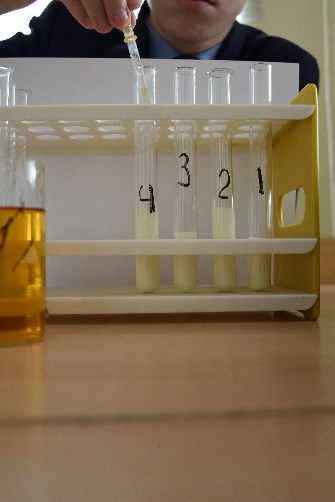 Наблюдали за изменением окраски смеси.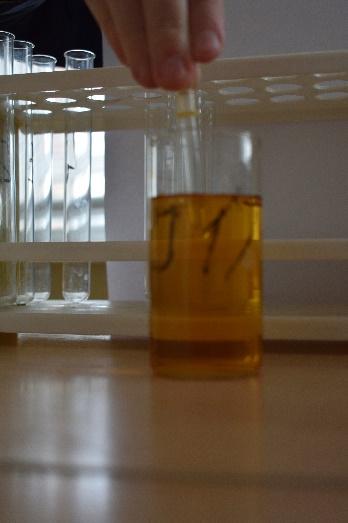 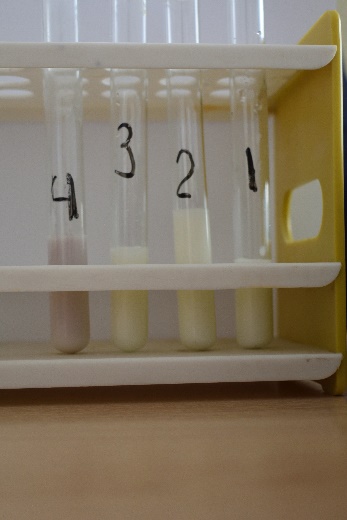 Оценка результатов.Синяя окраска свидетельствует о присутствии в молоке крахмала.Результаты анализа.Определение качества термической обработки молокаПри производстве молока и молочных продуктов применяются различные методы термической обработки: термизация, пастеризация, топление, стерилизация. Это делается для того, чтобы потребителю или в производство других продуктов попадало молоко, обезвреженное в микробиологическом отношении, с нужными характеристиками, с определённым вкусом и запахом.Предлагаемый метод определения качества термической обработки молока основан на разложении перекиси водорода ферментом пероксидазой, содержащейся в сыром молоке. Активный кислород, освобождающийся при разложении перекиси водорода, окисляет йодид калия. Выделившийся йод образует с крахмалом йодкрахмальный комплекс – соединение синего цвета (положительная реакция). В пастеризованном молоке пероксидаза отсутствует (отрицательная реакция).Выполнение определения.Налили в пробирку пипеткой 2 мл молока. Прибавили 5 капель йодокрахмального реактива и 1 каплю раствора перекиси водорода.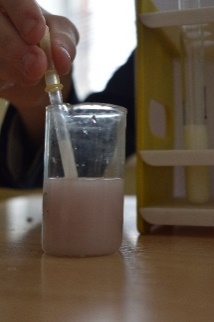 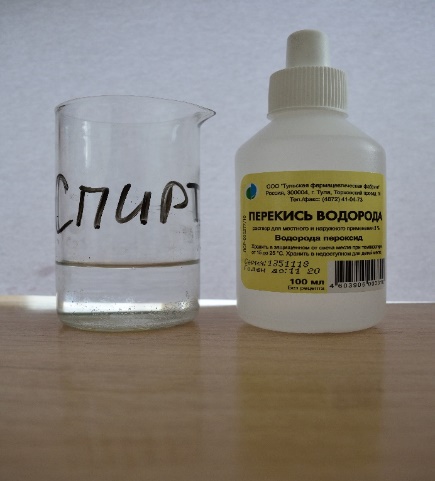 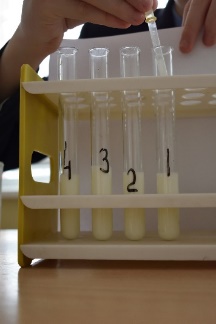 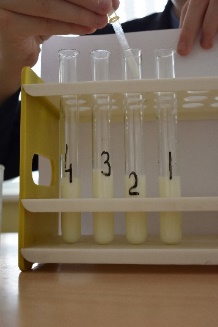 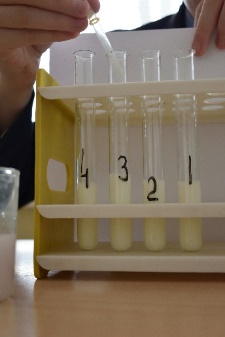 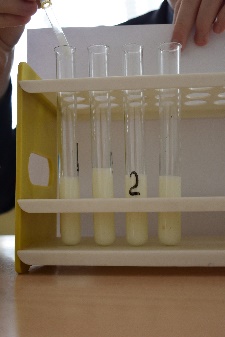 Перемешали содержимое пробирки взбалтыванием. Наблюдали за изменением окраски смеси в течение 1 минуты.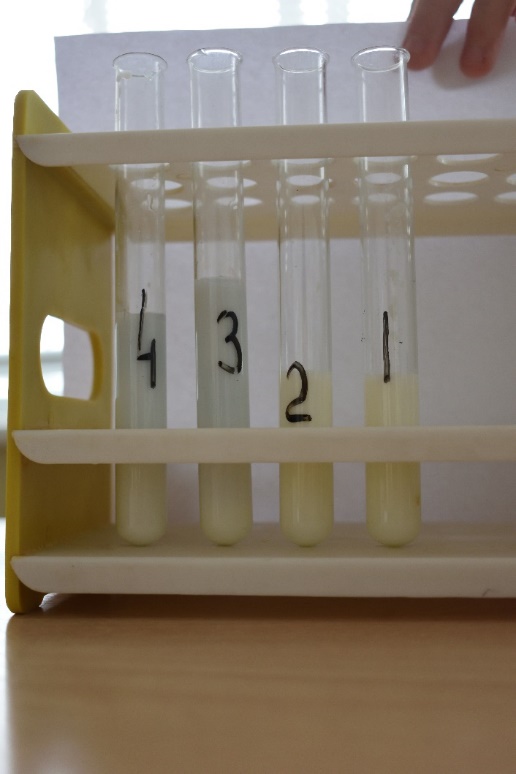 Оценка результатов.Если молоко непастеризованное или подвергалось нагреванию ниже 80 °С, то оно сразу же окрашивается в тёмно-синий цвет.Молоко пастеризованное или подвергавшееся нагреванию выше 80 °С первоначального цвета не меняет.Результаты анализа.Работа экспертной группы №4 «Определение качества овощей и фруктов».Овощи и фрукты занимают важное место в рационе человека. Овощи и фрукты невозможно заменить ни на какие альтернативные продукты, в них высокое содержание полезных веществ: витаминов, минералов, углеводов и органических кислот. Кроме того, они содержат биологически активные соединения, необходимые для нормальной работы организма, стимуляции иммунитета и предупреждения заболеваний крови, сердечнососудистой и нервной систем, недугов пищеварительного тракта. Также они незаменимы при атеросклерозе и различных нарушениях в обмене веществ.Определение содержания нитратов в овощах и фруктах.Содержание нитратов в пищевых продуктах является важным показателем качества, т.к. нитриты, образующиеся из нитратов при их избыточных количествах, в организме человека оказывают токсическое воздействие на печень, а синтезирующиеся из них нитрозоамины обладают канцерогенным действием.Определение содержания нитратов в овощах, фруктах (соке плодов) и зелени проводится с применением тест-системы «Нитрат-тест» в диапазоне концентрации нитрат-ионов 0-50-200-1000 мг/л (мг/кг).Выполнение определения.Приготовили к тестированию овощи и фрукты. Нарезали объекты кусочками так, чтобы выступил сок. Вынули полоску тест-системы «Нитрат-тест» из упаковки и отрезали кусочек индикаторной полоски размером примерно 5х5 мм.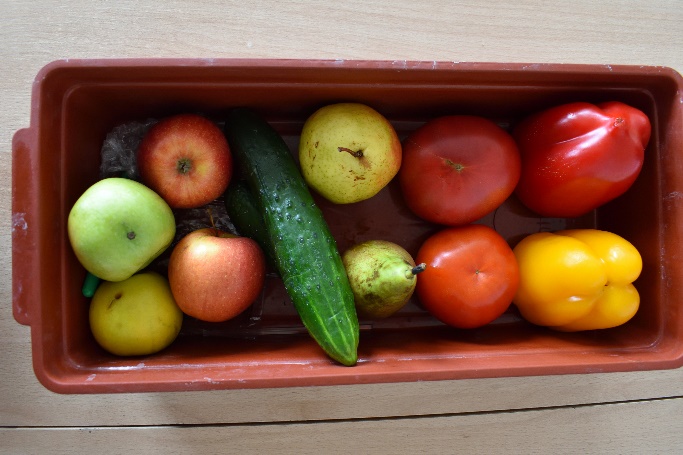 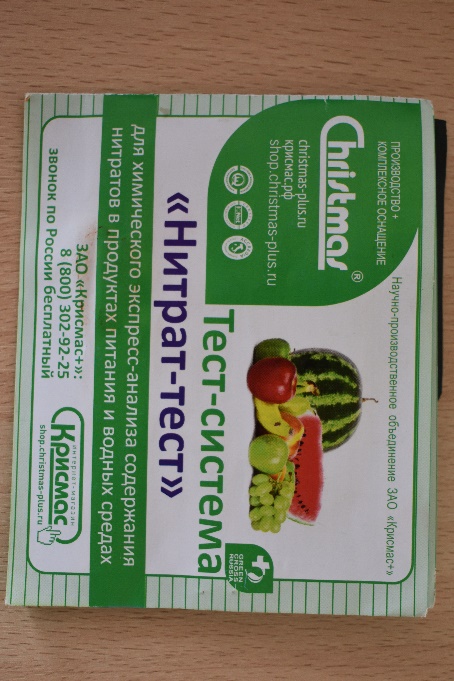 Зажав отрезанный участок полоски пинцетом, смочили его выделившимся соком плода, либо окунув на 5-10 секунд в тестируемый сок. Необходимо убедится в смачивании основы полоски соком.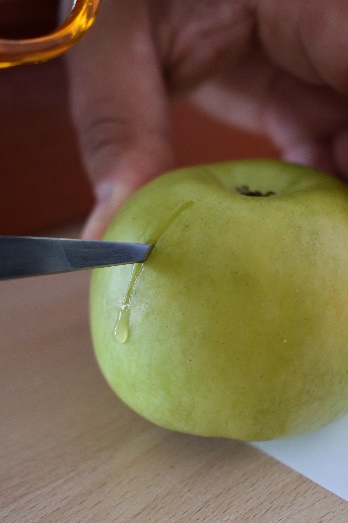 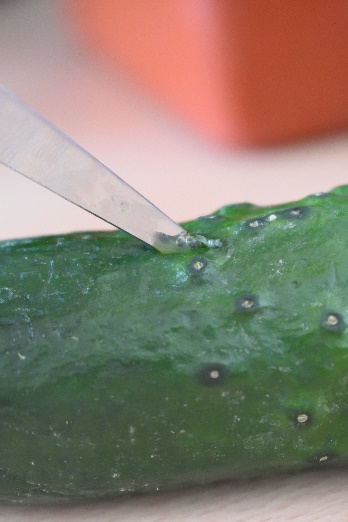 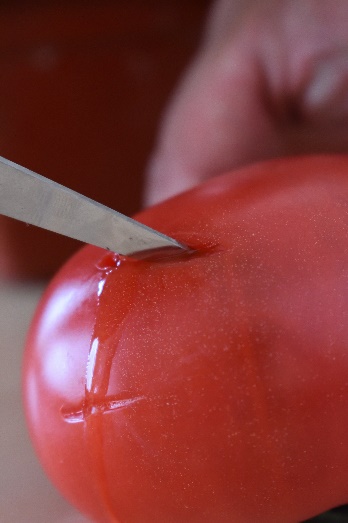 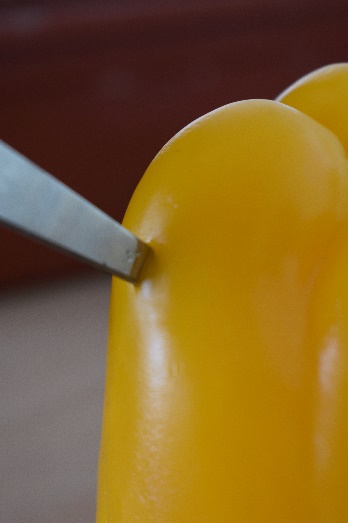 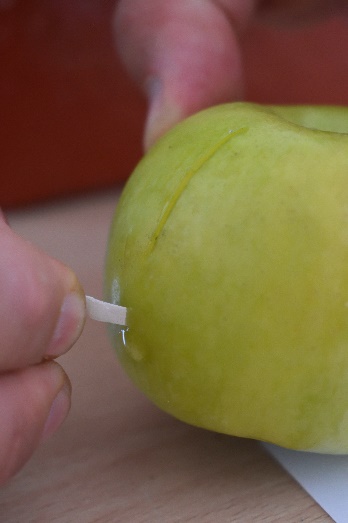 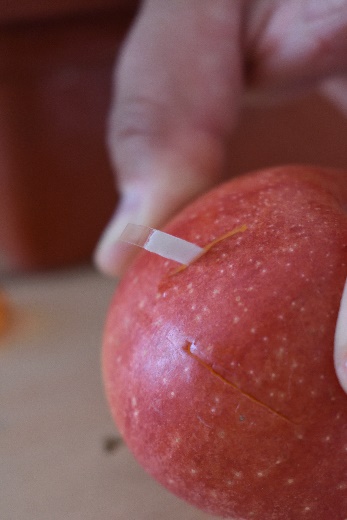 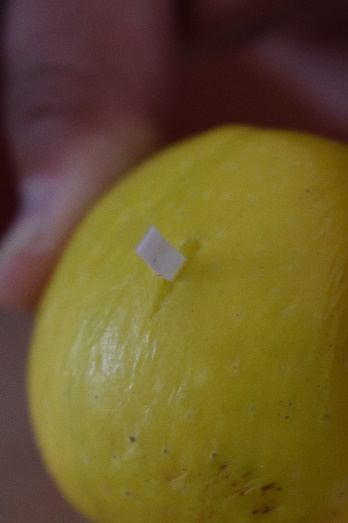 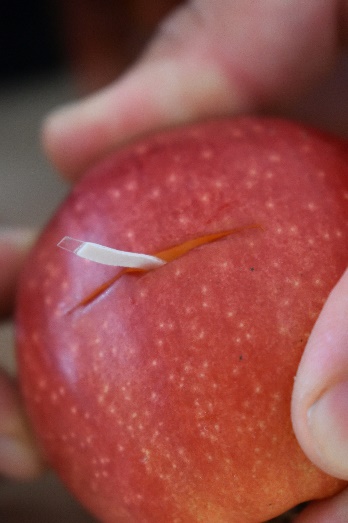 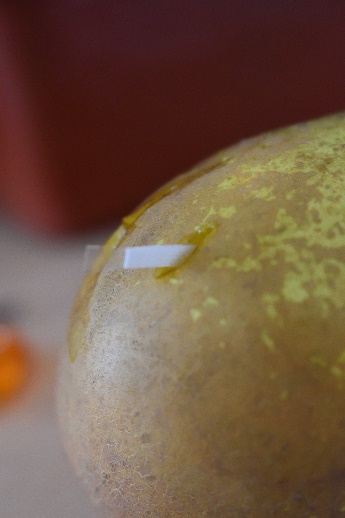 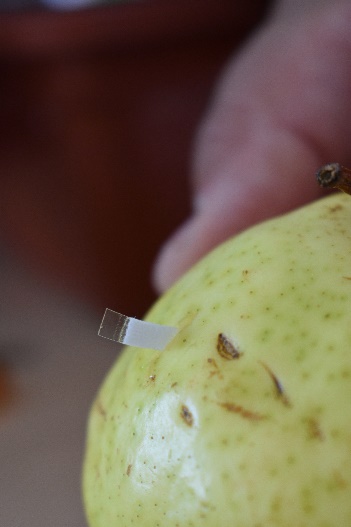 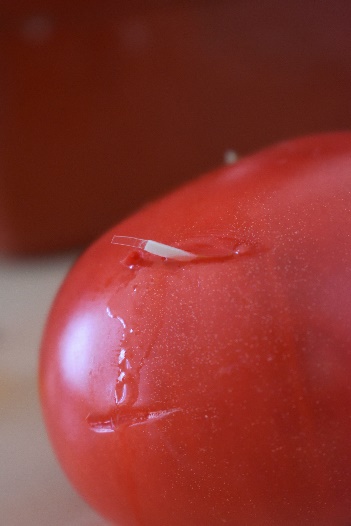 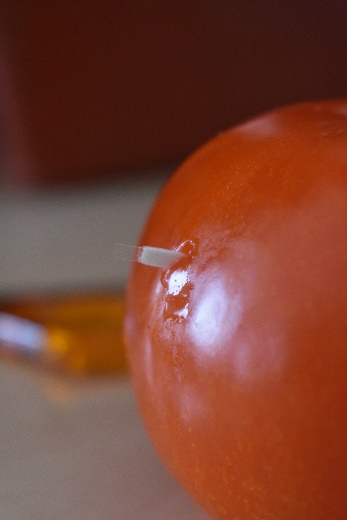 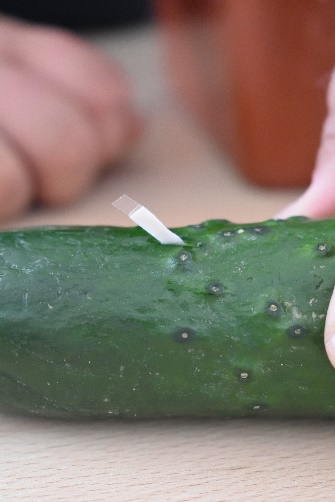 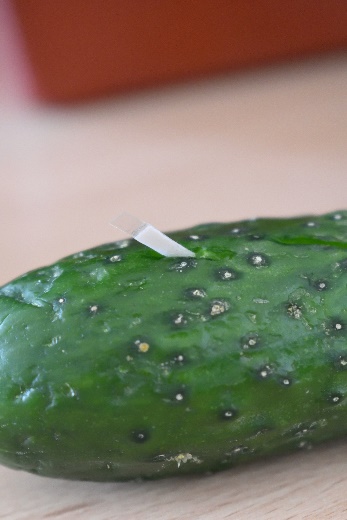 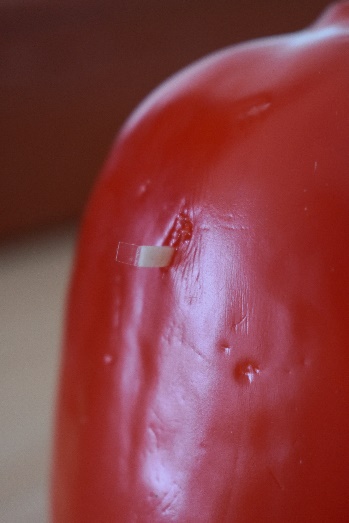 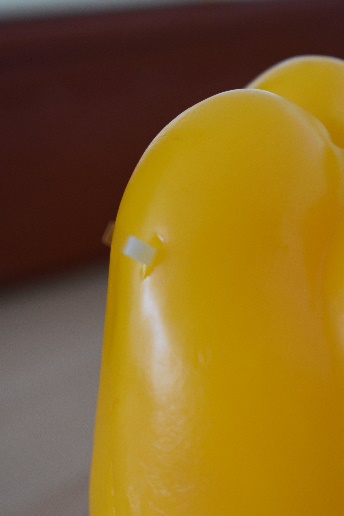 Через 3 минуты сравнили окраску рабочего участка с контрольной шкалой на обложке тест-системы и определили содержание нитратов.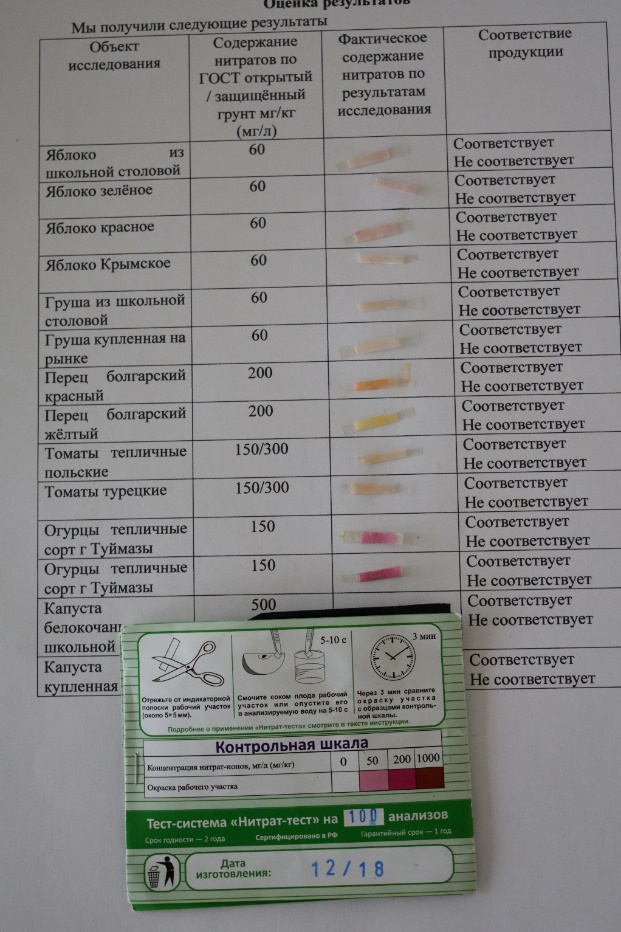 Оценка результатов.За результат анализа принимается значение концентрации, соответствующее ближайшему по окраске образцу шкалы (при промежуточной окраске – соответствующий интервал концентраций). Концентрация нитрат-ионов получается в мг/л, что для продуктов растительного происхождения равно их содержанию в мг/кг.Результаты анализа.IV. Подведение результатов работы.После завершения практической части выступили бригадиры групп и познакомили участников мастер-класса с результатами анализов.Во время отчётов учителя и учащиеся задавали выступающим вопросы по теме их работы.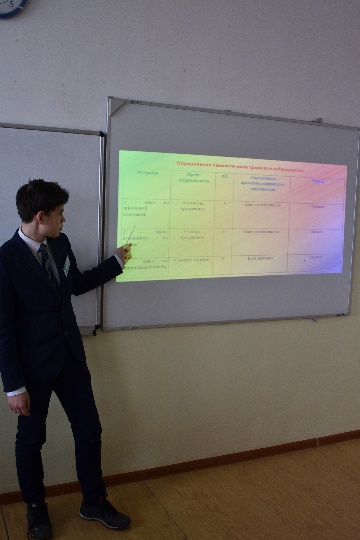 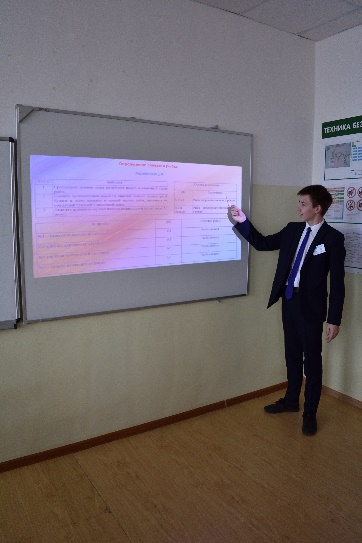 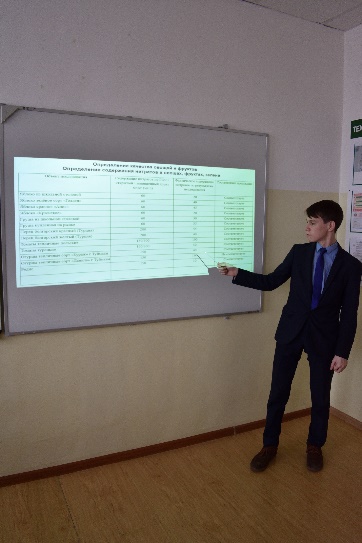 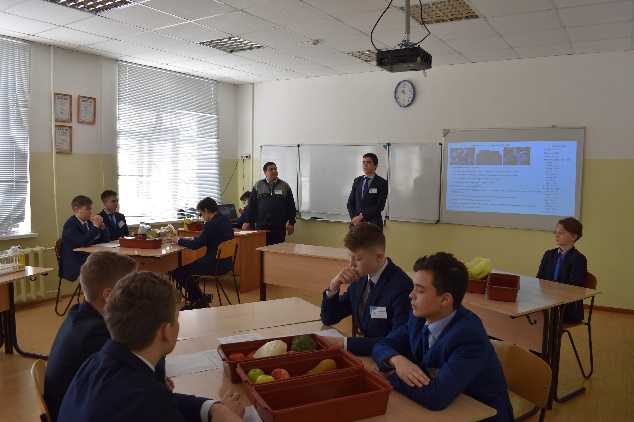 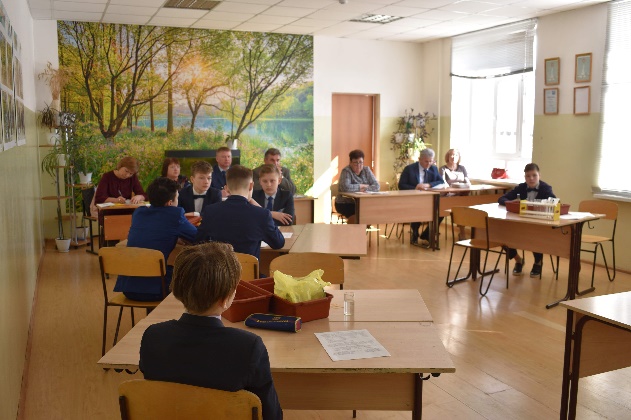 Отчёт экспертной группы №1 «Изучение свежести рыбы».Отчёт экспертной группы №2 «Изучение качества мяса».Отчёт экспертной группы №3 «Изучение качества молока».Отчёт экспертной группы №4 «Определение качества овощей и фруктов».V. Рефлексия.В конце мастер-класса была проведена рефлексия. Участники семинара отметили отличную подготовку и проведение мастер-класса. Все поставленные задачи были выполнены. Учащиеся и педагоги освоили простые методы анализа качества пищевых продуктов.Литература.Анализ пищевых продуктов: (учеб. пособие)/ Н.В.Лакиза, Л.К.Неудачина; М-во образования и науки Рос. Федерации, Урал. Федер. Ун-т. – Екатеринбург: Изд-во Урал. Ун-та, 2015. – 188 с.Руководство по санитарно-пищевому анализу с применением тестовых средств / Под ред. к.х.н. А.Г.Муравьёва. – Изд. 3-е, перераб. – СПб.: «Крисмас+», 2018. – 144 с.Филимонова Е.Н., Кожина О.А., Филаткина И.А., Мельник А.А., Муравьёв А.Г. Санитарно-пищевая мини-экспресс-лаборатория уебная СПЭЛ-У: Методические рекомендации для учителя. Изд. 4-е, перераб. и дополн. – СПб.: «Крисмас+», 2018. – 60 с.ВариантИндикаторная бумагаОкраска после тестированияВывод (значение рН)Заключение1Лакмусовая синяяКрасная (окраска изменилась)6,5 – 6,8Рыба считается доброкачественной (свежей)1Лакмусовая краснаяКрасная (окраска не изменилась)6,5 – 6,8Рыба считается доброкачественной (свежей)2Лакмусовая синяяСиняя (окраска не изменилась)более 6,9Рыба считается недоброкачественной2Лакмусовая краснаяСиняя (окраска изменилась)более 6,9Рыба считается недоброкачественной№ пробыИндикаторная бумагаОкраска после тестированиярНКачество рыбы№1 – горбуша из школьной столовойЛакмусовая синяяКрасная6,7Рыба свежая №1 – горбуша из школьной столовойЛакмусовая краснаяКрасная6,7Рыба свежая №2 – горбуша, купленная на рынкеЛакмусовая синяяКрасная6,7Рыба свежая №2 – горбуша, купленная на рынкеЛакмусовая краснаяКрасная6,7Рыба свежая №3 – минтай из школьной столовойЛакмусовая синяяКрасная6,8Рыба свежая №3 – минтай из школьной столовойЛакмусовая краснаяКрасная6,8Рыба свежая №4 – минтай, купленный на рынкеЛакмусовая синяяКрасная6,8Рыба свежая№4 – минтай, купленный на рынкеЛакмусовая краснаяКрасная6,8Рыба свежая№5 – сельдь дальневосточная, купленная на рынкеЛакмусовая синяяКрасная6,7Рыба свежая№5 – сельдь дальневосточная, купленная на рынкеЛакмусовая краснаяКрасная6,7Рыба свежая№ пробыВремя фильтрации (минут)ПрозрачностьКачество мяса№1 - мясо из школьной столовой.4,5Прозрачный розовый свежее №2 – мясо, купленное на рынке4Прозрачный розовыйсвежее №3 - мясо из блинчиков «Onet As»6Прозрачный с небольшой мутьюсвежее № пробырНКачество мяса№1 - мясо из школьной столовой.5,8свежее№2 – мясо, купленное на рынке5,8свежее№3 - мясо из блинчиков «Onet As»5,8свежее№ пробыЦветКачество мяса№1 - мясо из школьной столовой.Не изменился.Наполнителя нет.№2 – мясо, купленное на рынкеНе изменился.Наполнителя нет.№3 - мясо из блинчиков «Onet As»Раствор приобрёл синюю окраску.Наполнитель есть.Содержится крахмал.№ пробыНаличие хлопьевВывод№1 - пакетированное молоко из школьной столовой «ПРОСТО МОЛОКО» г. Бугульма РТНетМолоко свежее№2 – бутылочное молоко «Вкусняев», производитель ООО «Алабуга Соте» г. Елабуга РТНетМолоко свежее№3 – молоко, купленное на рынкеНетМолоко свежее№4 – молоко, купленное на рынкеТонкиеМолоко свежееПоказания индикаторных полосок, рНТитруемая кислотность, °Т7,0Менее 156,615-176,318-196,0205,721-225,325№ пробырНТитруемая кислотность (°Т)Качество молока№1 - пакетированное молоко из школьной столовой «ПРОСТО МОЛОКО» г. Бугульма РТ6,615-17Молоко свежее№2 – бутылочное молоко «Вкусняев», производитель ООО «Алабуга Соте» г. Елабуга РТ6,615-17Молоко свежее№3 – молоко, купленное на рынке6,415-17Молоко свежее№4 – молоко, купленное на рынке6,318-19Молоко свежее№ пробыОкраскаСодержание соды№1 - пакетированное молоко из школьной столовой «ПРОСТО МОЛОКО» г. Бугульма РТЖёлтаяСода не содержится№2 – бутылочное молоко «Вкусняев», производитель ООО «Алабуга Соте» г. Елабуга РТЖёлтаяСода не содержится№3 – молоко, купленное на рынкеЖёлтаяСода не содержится№4 – молоко, купленное на рынкеСиняяСода содержится№ пробыОкраскаСодержание соды№1 - пакетированное молоко из школьной столовой «ПРОСТО МОЛОКО» г. Бугульма РТБелаяКрахмал не содержится№2 – бутылочное молоко «Вкусняев», производитель ООО «Алабуга Соте» г. Елабуга РТБелаяКрахмал не содержится№3 – молоко, купленное на рынкеБелаяКрахмал не содержится№4 – молоко, купленное на рынкеСиняяКрахмал содержится№ пробыОкраскаСодержание соды№1 - пакетированное молоко из школьной столовой «ПРОСТО МОЛОКО» г. Бугульма РТНе измениласьКачественная термическая обработка№2 – бутылочное молоко «Вкусняев», производитель ООО «Алабуга Соте» г. Елабуга РТНе измениласьКачественная термическая обработка№3 – молоко, купленное на рынкеСиняяСырое или некачественная термическая обработка№4 – молоко, купленное на рынкеСиняяСырое или некачественная термическая обработкаОбъект исследованияСодержание нитратов по ГОСТ открытый / защищённый грунт мг/кг (мг/л)Фактическое содержание нитратов по результатам исследованияСоответствие продукцииЯблоко из школьной столовой60 20СоответствуетЯблоко зелёное «Голден»60 40СоответствуетЯблоко красное» Анис»60 45СоответствуетЯблоко «Крымское»60 20СоответствуетГруша из школьной столовой60 30СоответствуетГруша, купленная на рынке60 35СоответствуетПерец болгарский красный200 55СоответствуетПерец болгарский жёлтый200 40СоответствуетТоматы тепличные польские150/300 100СоответствуетТоматы турецкие150/300 50СоответствуетОгурцы тепличные сорт «Кураж» г. Туймазы150 40СоответствуетНе соответствуетОгурцы тепличные сорт «Данила» г. Туймазы150 160Не соответствует№ пробырНКачество рыбы№1 – горбуша из школьной столовой6,7Рыба свежая№2 – горбуша, купленная на рынке6,7Рыба свежая№3 – минтай из школьной столовой6,8Рыба свежая№4 – минтай, купленный на рынке6,8Рыба свежая№5 – сельдь дальневосточная, купленная на рынке6,7Рыба свежая№ пробыПроба АндриевскогорНОпределение крахмалосодержащего наполнителяВывод1 - мясо из школьной столовой.Раствор прозрачный розовый, фильтровался 4,5 минуты.6,2Наполнителя нет.Мясо свежее.2 – мясо, купленное на рынкеРаствор прозрачный розовый,  фильтровался 4 минут6,3Наполнителя нет.Мясо свежее.3 - мясо из блинчиков «Onet As»Раствор прозрачный с небольшой мутью, фильтровался 6 минут6,3Наполнитель есть (крахмал).Мясо свежее.№ пробы / показатели№1 - пакетированное молоко из школьной столовой «ПРОСТО МОЛОКО» г. Бугульма РТ№2 – бутылочное молоко «Вкусняев», производитель ООО «Алабуга Соте» г. Елабуга РТ№3 – молоко, купленное на рынке№4 – молоко, купленное на рынкеТермоустойчивость молокаХлопьев нет (молоко свежее)Хлопьев нет (молоко свежее)Хлопьев нет (молоко свежее)Хлопья тонкие (молоко свежее)рН / °Т6,6 / 15-17 (молоко свежее)6,6 / 15-17 (молоко свежее)6,4 / 15-17 (молоко свежее)6,3 / 18-19 (молоко свежее)Примесь соды в молокеНетНетНетЕстьПримесь крахмала в молокеНетНетНетЕстьКачество термической обработкиКачественная термическая обработкаКачественная термическая обработкаМолоко сыроеМолоко сыроеВыводМолоко качественноеМолоко качественноеМолоко качественноеМолоко не качественноеОбъект исследованияСодержание нитратов по ГОСТ открытый / защищённый грунт мг/кг (мг/л)Фактическое содержание нитратов по результатам исследованияСоответствие продукцииЯблоко из школьной столовой60 20СоответствуетЯблоко зелёное «Голден»60 40СоответствуетЯблоко красное»Анис»60 45СоответствуетЯблоко «Крымское»60 20СоответствуетГруша из школьной столовой60 30СоответствуетГруша, купленная на рынке60 35СоответствуетПерец болгарский красный200 55СоответствуетПерец болгарский жёлтый200 40СоответствуетТоматы тепличные польские150/300 100СоответствуетТоматы турецкие150/300 50СоответствуетОгурцы тепличные сорт «Кураж» г. Туймазы150 40СоответствуетНе соответствуетОгурцы тепличные сорт «Данила» г. Туймазы150 160Не соответствует